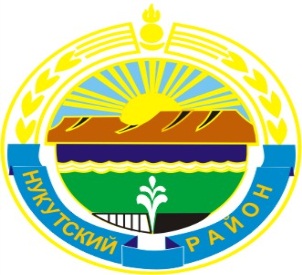 Муниципальное образование «Нукутский район»ДУМА МУНИЦИПАЛЬНОГО ОБРАЗОВАНИЯ«НУКУТСКИЙ  РАЙОН» Пятого созыва РЕШЕНИЕ24 декабря 2013 года                                 № 83                        	                        п.НовонукутскийО создании муниципального дорожного фонда муниципального образования «Нукутский район» и утверждении Порядка формирования и использования бюджетных ассигнований муниципального дорожного фонда муниципального образования «Нукутский район»          В целях финансового обеспечения дорожной деятельности в отношении автомобильных дорог общего пользования местного значения вне границ населенных пунктов в границах муниципального образования «Нукутский район», в соответствии с пунктом 5 статьи 179.4 Бюджетного кодекса Российской Федерации, руководствуясь статьей 27 Устава муниципального образования «Нукутский район», Дума РЕШИЛА:
Создать муниципальный дорожный фонд муниципального образования «Нукутский район».Утвердить Порядок формирования и использования бюджетных ассигнований муниципального дорожного фонда муниципального образования «Нукутский район».Контроль за исполнением данного решения возложить на первого заместителя мэра муниципального образования «Нукутский район» Т.Р.Акбашева.Настоящее решение вступает в силу с 1 января 2014 г.Опубликовать настоящее решение в печатном издании «Официальный курьер» и разместить его на официальном сайте муниципального образование «Нукутский район». Мэр муниципального образования «Нукутский район»                                                                              С.Г.ГомбоевУтвержденрешением Думы МО «Нукутский район»от 24.12. 2013 г.  № 83 
Порядокформирования и использования бюджетных ассигнований муниципального дорожного фонда муниципального образования «Нукутский район»Статья 1. Общие положения1. Порядок формирования и использования бюджетных ассигнований  муниципального дорожного фонда  муниципального образования «Нукутский район»  (далее - Порядок) разработано в соответствии с Бюджетным кодексом Российской Федерации, Федеральными законами от 06.10.2003 г. № 131-ФЗ «Об общих принципах организации местного самоуправления в Российской Федерации, от 08.11.2007 г. № 257-ФЗ «Об автомобильных дорогах и о дорожной деятельности в Российской Федерации и о внесении изменений в отдельные законодательные акты Российской Федерации», Уставом муниципального образования «Нукутский район» (далее – район), иными муниципальными правовыми актами района в целях урегулирования вопросов формирования и использования бюджетных ассигнований муниципального дорожного фонда муниципального образования «Нукутский район».2. Муниципальный дорожный фонд муниципального образования «Нукутский район» (далее – дорожный фонд) - часть средств бюджета муниципального образования «Нукутский район» (далее - районный бюджет), подлежащая использованию в целях финансового обеспечения дорожной деятельности в отношении автомобильных дорог общего пользования местного значения вне границ населенных пунктов в границах муниципального образования «Нукутский район (далее – дороги местного значения), а также капитального ремонта.3. Средства дорожного фонда имеют целевое назначение и не подлежат изъятию или расходованию на нужды, не связанные с содержанием и развитием объектов дорожного хозяйства или дорог местного значения.4. Средства дорожного фонда направляются на финансирование содержания, ремонта, капитального ремонта, реконструкции и строительства объектов дорожного хозяйства, дорог местного значения выполнение функций технического надзора и затрат на выполнение проектно-изыскательских работ на строительство, реконструкцию, ремонт и капитальный ремонт дорог местного значения.Статья 2. Порядок формирования бюджетных ассигнований дорожного фонда1. Объем бюджетных ассигнований дорожного фонда утверждается решением Думы района о районом бюджете на очередной финансовый год и на плановый период в размере не менее прогнозируемого объема доходов районного бюджета от: 1) акцизов на автомобильный бензин, прямогонный бензин, дизельное топливо, моторные масла для дизельных и (или) карбюраторных (инжекторных) двигателей, производимые на территории Российской Федерации, подлежащих зачислению в районный бюджет;2) платы за оказание услуг по присоединению объектов дорожного сервиса к дорогам местного значения;3) государственной пошлины за выдачу специального разрешения на движение транспортных средств, осуществляющих перевозки опасных, тяжеловесных и (или) крупногабаритных грузов по дорогам местного значения;4) денежных взысканий (штрафов) за нарушение правил перевозки крупногабаритных и тяжеловесных грузов по дорогам местного значения; 5) поступления сумм в возмещение ущерба в связи с нарушением исполнителем (подрядчиком) условий муниципальных контрактов (далее – контрактов) или иных договоров, финансируемых за счет средств дорожного фонда, либо в связи с уклонением от заключения таких контрактов или иных договоров;6) безвозмездных поступлений от физических и юридических лиц на финансовое обеспечение дорожной деятельности, в том числе добровольных пожертвований, в отношении дорог местного значения; 7) поступлений в виде субсидий из бюджетов Иркутской области на финансовое обеспечение дорожной деятельности в отношении объектов дорожного хозяйства, дорог местного значения.2. Объем бюджетных ассигнований дорожного фонда подлежит корректировке в текущем финансовом году с учетом разницы между фактически поступившим в отчетном финансовом году и прогнозировавшимся при его формировании объемом указанных в настоящем Положении доходов районного бюджета.Статья 3. Порядок  использования бюджетных ассигнований дорожного фонда 1. Главным распорядителем бюджетных средств дорожного фонда является Администрация муниципального образования «Нукутский район».2. Бюджетные ассигнования дорожного фонда могут быть предусмотрены по следующим направлениям: 1) проектирование, строительство (реконструкцию) дорог местного значения, дорожных сооружений и элементов обустройства дорог местного значения;2) проектирование, капитальный ремонт и ремонт дорог местного значения, дорожных сооружений и элементов обустройства дорог местного значения;3) содержание муниципальных дорог, дорожных сооружений и элементов обустройства дорог местного значения; 4) обеспечение транспортной безопасности объектов автомобильного транспорта и дорожного хозяйства, в том числе устройство и содержание технических средств организации дорожного движения;6) прочие направления при осуществлении дорожной деятельности, необходимые для развития и функционирования дорог местного значения, в том числе в рамках долгосрочных целевых программ Иркутской области, в соответствии с законодательством. 3. Средства дорожного фонда, не использованные в текущем году, не подлежат изъятию на другие цели и направляются на увеличение бюджетных ассигнований дорожного фонда в очередном финансовом году путем внесения изменений в бюджет района на очередной финансовый год.4. Отчеты о расходовании средств дорожного фонда за 1 квартал, 1 полугодие, 9 месяцев текущего года представляется Администрацией муниципального образования «Нукутский район» в Думу района в сроки, установленные для представления отчета об исполнении бюджета района, предусмотренные Положением о бюджетном процессе муниципального образования «Нукутский район».5. Годовой отчет об исполнении средств дорожного фонда ежегодно представляется в Думу  района одновременно с годовым отчетом об исполнении бюджета муниципального образования «Нукутский район».6. Контроль за расходованием средств дорожного фонда осуществляется в соответствии с действующим законодательством Российской Федерации  и муниципальными  правовыми актами района.7. Ответственность за целевое использование бюджетных ассигнований дорожного фонда несет главный распорядитель бюджетных средств.
Заместитель начальника отдела архитектуре, строительству и  ЖКХ Администрации МО «Нукутский район»                       А.С.Геленкенов